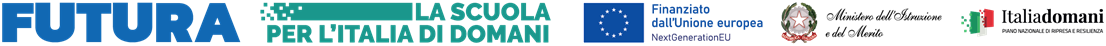 Allegato CTABELLA DI VALUTAZIONE PER LA SELEZIONE DI FIGURA DI PERSONALE ATA INTERNO PROFILO COLLABORATORI SCOLASTICI A TEMPO INDETERMINATO PER L’ATTRIBUZIONE DELL’INCARICO DI SUPPORTO OPERATIVO ai percorsi formativi del progetto a valere sul PNRR  - Riduzione dei divari territoriali e contrasto alla dispersione scolastica – ORIENTA_MENTI Divini - M4C1I1.4-2022-981-P-16717”CUP: F54D22003180006(Autocertificazione ai sensi degli artt. 46 e 47 del D.P.R. n. 445/2000)COGNOME E NOME  _______________________________________________ Luogo e data     	     FIRMA _____________________	                                                   _____________________________________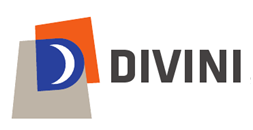 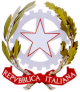 Istituto Tecnico Tecnologico StataleIndirizzi: Meccanica, Meccatronica ed Energia - Elettronica ed Elettrotecnica - Informatica e Telecomunicazioni -  Chimica, Materiali e Biotecnologie –Grafica e Comunicazione – Corso Serale InformaticaViale Mazzini n. 31/32  San Severino Marche  (MC) 62027C.F.: 83003910433 - C.M.: MCTF010005 - Tel.  0733 645777 - Fax  0733 645304Peo: info@divini.net; mctf010005@istruzione.itPec: mctf010005@pec.istruzione.itWeb. http://divini.edu.it/TITOLI PUNTEGGIOPUNTEGGIO DICHIARATO DAL CANDIDATODiploma di scuola secondaria di secondo grado (aggiuntivo rispetto al titolo che eventualmente consente l’accesso al profilo di riferimento) o laurea5 punti per titolo (max 10 punti)ECDL o altre certificazioni informatiche1 punto Certificazioni linguistiche1 punto ESPERIENZE LAVORATIVEPUNTEGGIOPUNTEGGIO DICHIARATO DAL CANDIDATOAnzianità di servizio1 punto per ogni anno di servizio effettivamente prestato (max 10 punti)TOTALE(TITOLI ED ESPERIENZE LAVORATIVE)